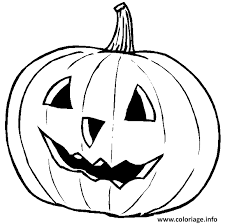 HALLOWEEN POETRY  A Halloween PumpkinI am a pumpkin, big and round 
Once upon a time I grew in the ground, but 
Now I have a mouth, two eyes and a nose 
What are they for, do you suppose? 
When I have a candle, inside, shining bright 
I'll be a jack-o-lantern on Halloween Night, 
Halloween Night! 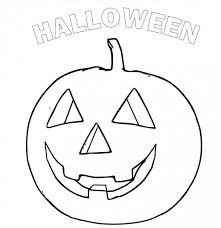 HALLOWEEN POETRY  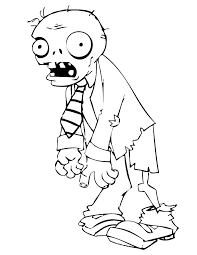 It Is Finally Halloween Time It is finally Halloween time,
So together let us rhyme.
Skip the candies and the pumpkin,
Let us feast on blood tonight.
Jack O' Lantern is smiling bright,
Frankenstein is laughing at your plight. 
Have a horrific Halloween. 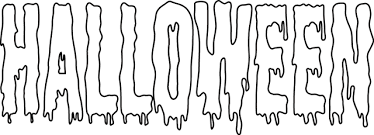 